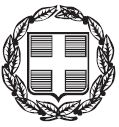 ΠΕΡΙΦΕΡΕΙΑ ΠΕΛΟΠΟΝΝΗΣΟΥΔΙΕΥΘΥΝΣΗ ΔΗΜΟΣΙΑΣ ΥΓΕΙΑΣΚΑΙ ΚΟΙΝΩΝΙΚΗΣ ΜΕΡΙΜΝΑΣΠΕΡΙΦΕΡΕΙΑΚΗΣ ΕΝΟΤΗΤΑΣ  ΑΡΓΟΛΙΔΑΣΤΜΗΜΑ ΚΟΙΝΩΝΙΚΗΣ ΑΛΛΗΛΕΓΓΥΗΣ                                                                                                                       ΝΑΥΠΛΙΟ  24-11-2023ΔΕΛΤΙΟ   ΤΥΠΟΥ	Μετά την υπ’ αρ. πρωτ : 404150/21-11-2023  ΑΠΟΦΑΣΗ του Περιφερειάρχη Πελοποννήσου,  η Κοινωνική Σύμπραξη Περιφερειακής Ενότητας Αργολίδας, με επικεφαλής εταίρο –Δικαιούχο -  την Περιφέρεια Πελοποννήσου / Περιφερειακή  Ενότητα Αργολίδας, η οποία υλοποιεί στην Περιφερειακή Ενότητα Αργολίδας δράσεις του Επιχειρησιακού Προγράμματος Επισιτιστικής και Βασικής Υλικής Συνδρομής  που χρηματοδοτείται από το Ταμείο Ευρωπαϊκής Βοήθειας για τους Απόρους (ΤΕΒΑ/FEAD,Ενημερώνει τους Δικαιούχους  του Κοινωνικού Εισοδήματος Αλληλεγγύης (ΚΕΑ)  των Δήμων Ναυπλιέων και Ερμιονίδας, που  έχουν επιλέξει να είναι και  ωφελούμενοι  του Επιχειρησιακού Προγράμματος «Επισιτιστικής και Βασικής Υλικής Συνδρομής για το Ταμείο Ευρωπαϊκής  Βοήθειας   για  τους  Απόρους   (ΤΕΒΑ/FEAD), ότι θα πραγματοποιηθεί --- ΑΝΑΔΙΑΝΟΜΗ --- προϊόντων ΤΕΒΑ των πράξεων 2015-2016 και  2018-2019,  με  είδη  παντοπωλείου   και  είδη   Β.Υ.Σ.  την   Τετάρτη  29 Νοεμβρίου   2023   ΤΕΤΑΡΤΗ     29/11/2023  9:00 π.μ.   εως   14:00 μ.μ.Α)  	Δικαιούχοι Δήμου ΝΑΥΠΛΙΕΩΝ (πλήν ΡΟΜΑ), στο ΚΤΙΡΙΟ της Π.Ε. ΑΡΓΟΛΙΔΑΣ  (παραλιακή  οδός  Ναυπλίου - Ν.  Κίου)Β)       Δικαιούχοι ΡΟΜΑ Δήμου ΝΑΥΠΛΙΕΩΝ,  στο  κτίριο  του  ΚΛΕΙΣΤΟΥ ΓΥΜΝΑΣΤΗΡΙΟΥ            ΔΗΜΟΥ  ΝΑΥΠΛΙΟΥ Γ)       Δικαιούχοι  Δήμου  ΕΡΜΙΟΝΙΔΑΣ,   στο  ΑΜΑΞΟΣΤΑΣΙΟ  του  ΔΗΜΟΥ  ΚΡΑΝΙΔΙΟΥ           (ΠΕΡΙΟΧΗ   ΑΥΛΩΝΑ)Οι  δικαιούχοι  του προγράμματος, θα παραλαμβάνουν την ποσότητα  που  τους  αναλογεί,  με την  επίδειξη  του  Δελτίου  της  αστυνομικής τους ταυτότητας και του  ΑΜΚΑ (σε επίσημο έγγραφο). Επίσης τα πακέτα των προϊόντων,  μπορούν να παραλαμβάνονται από τρίτο πρόσωπο που φέρει εξουσιοδότηση του ωφελούμενου, με σφραγίδα βεβαίωσης γνησίου της υπογραφής από αρμόδια  Αρχή  ή  σχετική  εξουσιοδότηση  μέσω  gov.gr Οι ωφελούμενοι έχουν δικαίωμα λήψης του πακέτου που τους αναλογεί  για όσο χρονικό διάστημα πραγματοποιείται η διανομή. Όταν η διανομή περατωθεί οι ωφελούμενοι δεν έχουν δικαίωμα  λήψης  αυτού.                                                                                                  Ο  ΑΝΤΙΠΕΡΙΦΕΡΕΙΑΡΧΗΣ                                                                                                           Π.Ε.  ΑΡΓΟΛΙΔΑΣ                                                                                                   ΙΩΑΝΝΗΣ  ΜΑΝΤΖΟΥΝΗΣ